AGENDA                                                            	          	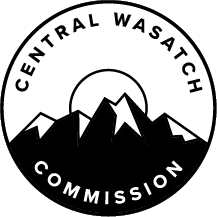 Central Wasatch Commision Board Meeting                                      Monday: February 1, 20203:30 p.m. - 5:30 p.m.NOTICE OF ELECTRONIC MEETINGIn view of the current COVID-19 pandemic:This meeting will occur only electronically, without a physical location, as authorized by the Governor’s Executive Order dated March 18, 2020 (the “Governor’s Order”) and related legislation enacted by the Utah Legislature since that date. (See the attached written determination of the Chair of the CWC Board that conducting this meeting with a physical anchor location presents a substantial risk to the health and safety of those who may be present at the anchor location).  The public may remotely hear the open portions of the meeting through live broadcast by connecting to: https://zoom.us/j/92408999260?pwd=VlhvQzBNTnNkbEVyT000ZnRKUHZVZz09Written public comments received before commencement of the meeting will be either summarized or read into the record by the Chair or a designee. Such comments should be submitted via the following:https://forms.gle/9u2JaXtHqb9mod8d6Comments may also be submitted during the meeting from meeting attendees by following comment instructions from the Chair.3:30 p.m.     	OPENING CENTRAL WASATCH COMMISSION BOARD MEETINGCommissioner Christopher F. Robinson will conduct the meeting as Chair of the Board, (the “Board”) of the Central Wasatch Commission (“CWC”).The Board will consider approving the Minutes of the January 4, 2021 Board Meeting. (Action). The Board will consider approving the Minutes of the January 21, 2021 Board Bus Education Session meeting. (Action). 3:35 p.m.     	Committee and Project ReportsExecutive Committee:  No Meeting in January 2021Budget/Finance Committee: Minutes of 1.22.2021 Meeting included in packetTransportation Committee: No Meeting in January 2021Short Term ProjectEnvironmental Dashboard: In ProcessVisitor Use Committee: In Process: RFP Listed on State Purchasing/Procurement and distributed 1.21.2021. Proposal Deadline Midnight 2.15.2021.  Stakeholders Council Meeting: Minutes of 1.20.2021 Meeting included in packet 3:40 p.m.	NATIONAL FOREST SUPERVISOR Forest Supervisor Dave Whittenkiend will provide an update on FS work 4:00  p.m. 	Mountain Transportation System Rail Education Session CWC Board will have open discussion with representatives from Stadler Rail and UTA regarding information and tradeoffs of rail service to serve in a regional mountain transportation system.5:20 p.m.	Public Comment5:25 p.m.	Commissioner Comment5:30 p.m.	AdjournmentCERTIFICATE OF POSTINGAt or before 3:30 p.m. on January  29th, 2021,   the undersigned hereby certify that the above notice and agenda was(1) posted on the Utah Public Notice Website created under UTAH CODE ANN. 63F-1-701; and (2) provided to The Salt Lake Tribune and/or Deseret News and to a local media correspondent.This meeting is being conducted only electronically without a physical location as authorized by the Governor’s Executive Order dated March 18, 2020, and related legislation enacted by the Utah Legislature (HB5002) due to the national/state/local directives related to COVID-19. The audio recording and transcript of the meeting will be posted for public review.Final action may be taken in relation to any topic listed on the agenda, including but not limited to adoption, rejection, amendment, addition of conditions and variations of options discussed. Members of the Commission will participate electronically. Meetings may be closed for reasons allowed by statute.In compliance with the Americans with Disabilities Act, individuals needing special accommodations or assistance during this meeting shall notify the CWC’s Administrator at (801) 230-2506 at least 24 hours prior to the meeting. TDD number is (801) 270-2425 or call Relay Utah at #711. Kaye Mickelson: Central Wasatch Commission Office AdministratorDetermination of the Chair of the Board of the Central Wasatch Commission Concerning Electronic Meeting Anchor LocationPURSUANT TO UTAH CODE ANN. 52-4-207(4),I, as the Chair of the Board of Commissioners (the “Board”) of the Central Wasatch Commission, hereby determine that conducting Board meetings at any time during the next 30 days at an anchor location presents a substantial risk to the health and safety of those who may be present at the anchor location. The World Health Organization, The President of the United States, The Governor of Utah, and the Salt Lake County Mayor and Health Department, have all recognized that a global pandemic exists related to the new strain of the coronavirus, SARS-CoV-2 (COVID-19)Due to the nature of emergency caused by the global pandemic, I find that conducting a meeting at an anchor location under the current state of public health emergency constitutes a substantial risk to the health and safety of those who may be present at the location. According to information from state epidemiology experts, Utah is currently in an acceleration phase, which has the potential to overwhelm the state’s healthcare system. DATED: January 29th, 2020ATTEST:      	CENTRAL WASATCH COMMISSION Michael J. Peterson, Secretary                                     	Christopher F. Robinson, Chair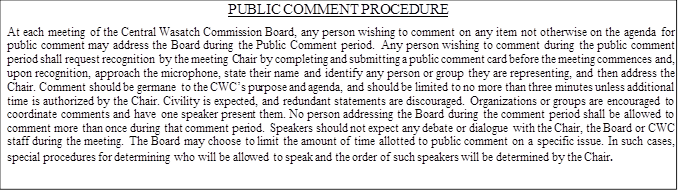 